Terme multiplizierenMultipliziere wie im Beispiel a!5x(z + 6) = 5xz + 30x 	b) 9y(2y + 3x) 	c) 9(3c + d)	d) 8(4b + 2c + d) 	e) 3(15d + 14e) 	f) 10x(x + 2) g) 5(2w + 7y)	h) 4(9b + 2c + 2d) 	i) 7w(7w + x) 	j) 10e(e + 4d)2.) 	Multipliziere.	a) 4(2w + 5y) = 	b) 6(c + 4) =	c) 7z(z + 8) = 	d) 5(13w + 8x) =	e) 4(11v + 24y) = 	f) 2d(d + 12) =	g) 5x(15x + 13y) = 	h) 2c(a + 39) =	i) 4x(z + 19) = 	j) 6b(b + 16) =3.)		a) 3w(x + 17) = 3wx + 51w 		b) 8(c + 5) =	c) 6(e + 7) = 	d) 4v(y + 18) =	e) 3(x + 32) = 	f) 5(b + 13) =	g) 9d(b + 7) = 	h) 8y(w + 5) =	i) 4w(y + 10) = 	j) 7x(y + 6) =4.)	a) 7y(v + 6) = 7vy + 42y 	b) 8(3b + 4d) =	c) 8x(x + 4) = 	d) 3(10b + 3e) =	e) 5(7w + 6x + 6z) = 	f) 3b(d + 10) =	g) 3c(c + 7) = h) 4c(c + 7) =	i) 2(10w + 11z) = 	j) 6(b + 4c) =Lösungen:1.)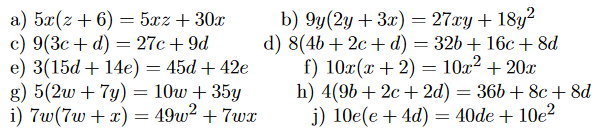 2.)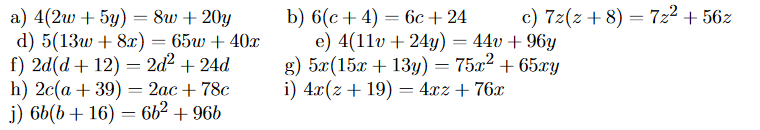 3.)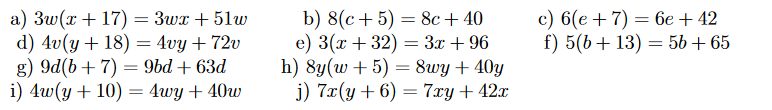 4.)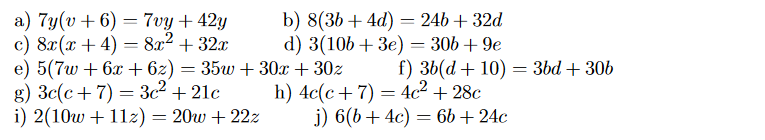 